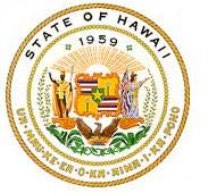 STATE OF HAWAI῾ISTATE COUNCILON DEVELOPMENTAL DISABILITIES EAST & WEST HAWAI῾I DD COMMITTEES 46 KEAWE STREET, ROOM 20HILO, HAWAI῾I 96720TELEPHONE: (808) 936-4061East Hawai’i DD Committee Meeting Thursday, October 17, 201910:30 a.m.–12:00 p.m.Kahi Malama-Aging and Disability Resource Center 1055 Kinoole Street, Hilo, Hawaii 96720AgendaCall to OrderIntroductionsStatements from the PublicConsent ItemsMinutes of the September 19, 2019 Committee MeetingAgendaUnfinished BusinessDD Council State Plan 2017-2021Home and Community-Based Services IDD WaiverSelf-Advocacy Advisory Council ActivitiesEast Hawai’i DD Committee ActivitiesNew BusinessReport on the East Hawaii Disability Legislative ForumReport on the Workforce Solutions Reverse Job FairReportsAgenciesOthersAnnouncementsNext Meeting and Agenda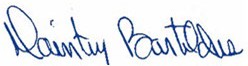 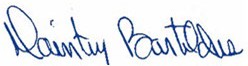 AdjournmentDaintry Bartoldus, Executive AdministratorIf you require auxiliary aids or services (i.e., sign language interpreter, large print, etc.), please call Jesse Floyd, Program Specialist, at the East and West Hawai’i DD Council office, at 936-4061, by Friday, October 11, 2019.  Requests for auxiliary aids or services received after the deadline date may not assure that requests will be met. It is the practice of the DD Council that any materials distributed during a meeting need to be accessible for all persons in attendance. Materials in non-accessible format may not be distributed. The following formats may be needed: Print, Large Print, Braille, and Audio. Please call the DD Council office regarding number of copies needed.